Выявление уровня сформированности общекультурных компетенций в области декоративно-прикладного творчества Опрос учащихся 5-7 классовЧто вы вкладываете в понятие «народная культура»?Как вы понимаете значение фразы «декоративно-прикладное творчество»?Какой цели служили изделия декоративно-прикладного творчества?Как вы считаете, декоративно-прикладное творчество является частью народной культуры?Какие виды декоративно-прикладного творчества вы знаете?Какие современные виды декоративно-прикладного творчества вы знаете?Как вы проводите свое свободное время? Какое место в нем занимает рукоделие?Любите ли вы заниматься рукоделием?Какими видами декоративно-прикладного творчества вы владеете?Каким видам рукоделия вы хотели бы научиться?Как вы понимаете пословицу «Рукам работа – душе праздник»?Что значат пословицы «Глаза боятся, руки делают», «Где хотенье – там и уменье»?Какие русские народные праздники вы знаете?Как вы считаете, занятие рукоделием было обязательным для девушки на Руси?Как вы считаете, современной девушке необходимо владеть различными видами рукоделия?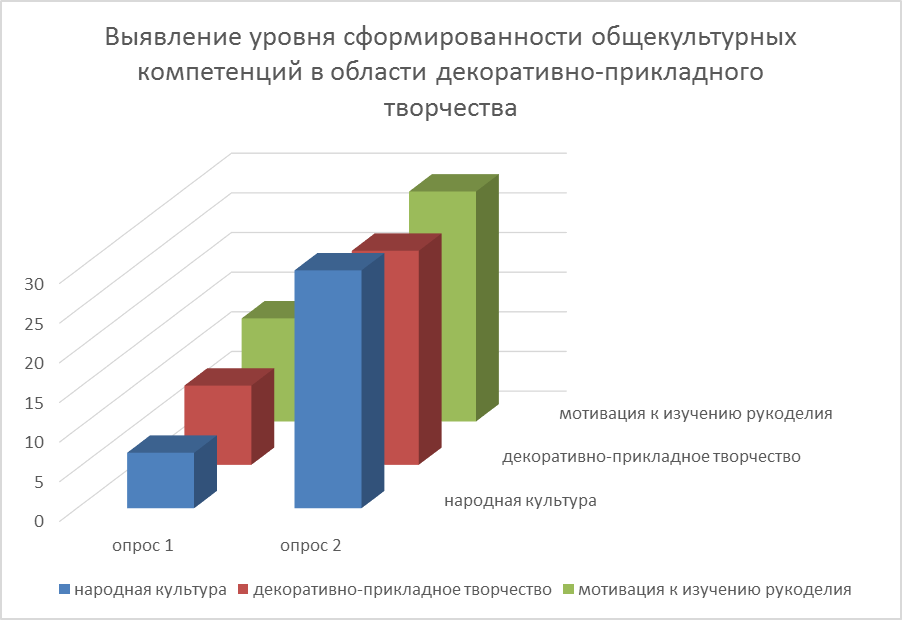 Рис.1 Динамика знаний учащихся по данным вопросамВывод: Опрос проводился  дважды:  в начале реализации проекта и в конце. По результатам первого  опроса было выявлена следующая картина: четкого определения «народная культура» и «декоративно-прикладное творчество» дети дать не могут. Называют максимум 2-3 вида декоративно-прикладного творчества и до 4 русских народных праздников, главными из которых считают Новый год и  Пасху, что свидетельствует  о низкой информированности учащихся.  Мотивация к изучению различных видов рукоделия низкая, большинство учащихся предпочитают свободное время проводить за компьютером. По результатам второго опроса  было выявлено следующее:  определения даются четко и полно, число видов декоративно-прикладного творчества, русских народных праздников, традиций, элементов устного народного творчества, называемых ребятами, увеличилось. Повысилась мотивация к изучению рукоделия, в том числе и к современным ее видам (рис.1).